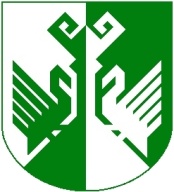 от 13 октября 2021 года № 473О внесении изменений в постановление администрации Сернурского муниципального района от 08 июня 2020 года № 198 «Об утверждении Административного регламента по предоставлению муниципальной услуги «Выдача градостроительного плана земельного участка» на территории Сернурского муниципального района»В соответствии с Федеральным законом от 27 июля 2010 г. 
№ 210-ФЗ «Об организации предоставлении государственных и муниципальных услуг», Уставом Сернурского муниципального района Республики Марий Эл, утвержденным решением Собрания депутатов от 21 августа 2019 г. № 300, администрация Сернурского муниципального района п о с т а н о в л я е т:1. Внести в Административный регламент по предоставлению муниципальной услуги «Выдача градостроительного плана земельного участка, утвержденный постановлением администрации Сернурского муниципального района от 08 июня 2020 года № 198 «Об утверждении Административного регламента по предоставлению муниципальной услуги «Выдача градостроительного плана земельного участка» на территории Сернурского муниципального района», следующие изменения:1) 1) в пункте 18:абзац четвертый изложить в следующей редакции:«информация о возможности подключения (технологического присоединения) объектов капитального строительства к сетям инженерно-технического обеспечения (за исключением сетей электроснабжения), определяемая с учетом программ комплексного развития систем коммунальной инфраструктуры Сернурского муниципального района (при их наличии), в состав которой входят сведения 
о максимальной нагрузке в возможных точках подключения (технологического присоединения) к таким сетям, а также сведения об организации, представившей данную информацию;»;абзац седьмой изложить в следующей редакции:«выписка из Единого государственного реестра недвижимости;»;2) пункт 21 дополнить подпунктом 4 следующего содержания:«4) предоставления на бумажном носителе документов и информации, электронные образы которых ранее были заверены в соответствии с пунктом 7.2 части 1 статьи 16 Федерального закона, за исключением случаев, если нанесение отметок на такие документы либо их изъятие является необходимым условием предоставления государственной или муниципальной услуги, и иных случаев, установленных федеральными законами.»;3) абзац четвертый пункта 57 изложить в следующей редакции:«При подготовке градостроительного плана земельного участка специалист уполномоченного подразделения в течение двух рабочих дней с даты получения заявления о выдаче такого документа направляет правообладателям сетей инженерно-технического обеспечения (за исключением сетей электроснабжения) запрос о представлении информации, предусмотренной пунктом 15 части 3 
статьи 57.3 Градостроительного кодекса Российской Федерации. ».2. Настоящее постановление подлежит официальному опубликованию (обнародованию) и вступает в силу после его официального опубликования (обнародования).3. Контроль за исполнением настоящего постановления оставляю за собой.Глава администрации      Сернурского муниципального района                                                         А. КугергинКалинин С.И.(883633)9-89-72СОГЛАСОВАНО:Заместитель Главы, руководитель аппарата администрации Сернурского муниципального района  				Н.М. Ямбаршева 		13.10.2021Руководитель отдела организационно-правовой работы и кадров администрации Сернурского муниципального района                                       		А.С. Антонов	13.10.2021.ШЕРНУРМУНИЦИПАЛЬНЫЙ  РАЙОНЫНАДМИНИСТРАЦИЙЖЕАДМИНИСТРАЦИЯ СЕРНУРСКОГО МУНИЦИПАЛЬНОГО РАЙОНАПУНЧАЛПОСТАНОВЛЕНИЕ